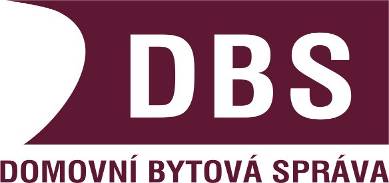 Výzva k podání nabídkyDomovní a bytová správa města Písku vyhlašuje v souladu s §  § 31 zákona 
č. 134/2016 Sb., o zadávání veřejných zakázek (dále jen „zákon“) a v souladu se Směrnicí o zadávání VZMR veřejnou zakázku malého rozsahu na stavební práce na zajištění akce: „Oprava bytu č. 12  v domu č.p. 1626, Mírové náměstí v Písku“ZADAVATEL:		Domovní a bytová správa města Písku(objednatel)		zastoupený ředitelkou  Ing. Zdeňkou Šartnerovou		Fügnerovo náměstí 42, 397 01 Písek		IČO: 00512362            Zástupce v organizačních věcech VZ: 	Ing. Jan HofmanZástupce ve věcech technických: Martin TrojákDruh zadavatele: 	veřejný zadavatelZadávací dokumentacePOKYNY PRO ZPRACOVÁNÍ NABÍDKYTato zadávací dokumentace (dále také „ZD“) obsahuje soubor dokumentů, údajů, požadavků a technických podmínek zadavatele vymezujících předmět veřejné zakázky v podrobnostech nezbytných pro zpracování nabídky. Požadavky uvedené v této ZD jsou pro uchazeče při zpracování nabídky závazné a jejich nesplnění je důvodem pro vyřazení nabídky a vyloučení uchazeče z výběrového řízení.Úvodní ustanovení:1. Vyhlašovaná zakázka je veřejnou zakázkou malého rozsahu ve smyslu ust. § 27 zákona. Tato veřejná zakázka malého rozsahu není, v souladu s ustanovením § 31 zákona, zadávána podle zákona.2.	Předchozí odstavec platí i v případě, že zadavatel při této veřejné zakázce malého rozsahu použije terminologii zákona, případně jeho část v přímé citaci. Pro toto výběrové řízení jsou však rozhodné pouze podmínky stanovené v této výzvě včetně zadávací dokumentace.1. Vymezení předmětu plnění veřejné zakázkyOprava bytu č. 12  v domu č.p. 1626, Mírové náměstí v Písku2. Místo plněníMístem plnění veřejné zakázky je:      Mírové náměstí č.p. 1626 v Písku3. Doba plnění zakázkyPředpokládané termíny:Předpokládaný termín zahájení plnění: 			 1.1.2019Předpokládaný termín dokončení plnění: 			 30.4.2019Termín zahájení plnění je předpokládaný termín stanovený zadavatelem. Uvedený termín může být posunut z objektivních důvodů, které vyplývají zejména, nikoliv však výlučně, z procesního průběhu výběrového řízení a podepsání smlouvy o dílo. Uchazeč musí při zpracování nabídky vzít v úvahu případné souvislosti s možným posunem lhůt plnění veřejné zakázky.4. Požadavky na prokázání splnění kvalifikaceKvalifikaci splní dodavatel, který předloží: doklad o splnění základní způsobilosti – uchazeč prokáže čestným prohlášením, že jde o uchazeče:který nebyl v zemi svého sídla v posledních 5 letech před zahájením zadávacího řízení pravomocně odsouzen pro trestný čin uvedený v příloze č. 3 k zákonu č. 134/2016 Sb., o zadávání veřejných zakázek nebo obdobný trestní čin podle právního řádu země sídla dodavatele; k zahlazeným odsouzením se nepřihlíží,který nemá v České republice nebo v zemi svého sídla splatný daňový nedoplatek,který nemá v České republice nebo v zemi svého sídla splatný nedoplatek na pojistném nebo na penále na veřejné zdravotní pojištění,který nemá v České republice nebo v zemi svého sídla splatný nedoplatek na pojistném nebo na penále na sociální zabezpečení a příspěvku na státní politiku zaměstnanosti,který není v likvidaci, proti němuž bylo vydáno rozhodnutí o úpadku, vůči němuž byla nařízena nucená správa podle jiného právního předpisu nebo v obdobné situaci podle právního řádu země sídla dodavatele.Uchazeč předloží originál čestného prohlášení o tom, že splňuje základní způsobilost.doklad o tom, že uchazeč nemá žádné finanční závazky po lhůtě splatnosti ani jiné závazky vůči DBS města Písku a městu Písek. Uchazeč předloží originál čestného prohlášení.doklady o splnění profesní způsobilosti  výpis z obchodního rejstříku či jiné obdobné evidence ne starší než 3 měsíce ke dni podání nabídky, pokud je v něm/ v ní uchazeč zapsán;platný doklad o oprávnění k podnikání v rozsahu odpovídajícímu předmětu veřejné zakázky, pokud jiné právní předpisy takové oprávnění vyžadují. Veškeré informace a doklady prokazující splnění kvalifikace je dodavatel povinen prokázat ve lhůtě pro podání nabídky.Zadavatel při prokazování kvalifikace uzná prosté kopie dokladů k prokázání profesních kvalifikačních předpokladů s tím, že uchazeč, se kterým bude následně uzavírána smlouva, bude v případě požadavku zadavatele povinen tyto doklady v originále nebo ověřené kopii před samotným uzavřením smlouvy dodat (tj. platný doklad o oprávnění k podnikání, výpis z obchodního rejstříku a případně platný doklad osvědčující odbornou způsobilost dodavatele nebo osoby, jejímž prostřednictvím odbornou způsobilost zabezpečuje).Je-li zadavatelem vyžadováno čestné prohlášení, musí být podepsáno osobou oprávněnou jednat jménem či za uchazeče a nesmí být starší, než 3 měsíce ke dni podání nabídky. V případě podpisu jinou osobou musí být originál nebo úředně ověřená kopie zmocnění této osoby součástí dokladů, kterými uchazeč prokazuje splnění kvalifikace.Veškerá výše požadovaná čestná prohlášení mohou být uchazečem poskytnuta v rámci jediného dokumentu.Neprokáže-li uchazeč splnění kvalifikace v plném rozsahu, bude vyloučen z výběrového řízení.5. Obchodní podmínkyV souladu s platnými právními předpisy.Uchazeč v nabídce doloží doplněný návrh smlouvy o dílo (použije přílohu č. 3). Uchazeč pouze doplní požadované chybějící údaje a doplněnou Smlouvu, včetně příloh, podepsanou osobou oprávněnou jednat jménem či za uchazeče, učiní součástí nabídky jako návrh Smlouvy. Ověřenou kopii platné pojistné smlouvy předloží vybraný zhotovitel zadavateli, resp. objednateli nejpozději ke dni předání staveniště/ před uzavřením smlouvy.6. Platební a další podmínkyPlatební podmínkyZadavatel nebude poskytovat zálohy. Platební doklad (faktura) bude vystaven po ukončení prací a po předání díla odpovědné osobě.Faktura dodavatele musí být předložena v 1 vyhotoveních a musí mít charakter daňového dokladu podle platných předpisů o dani z přidané hodnoty a účetnictví a musí obsahovat skutečnosti uvedené v § 435 občanského zákoníku. Faktura bude považována za uhrazenou v okamžiku, kdy byla dlužná částka odepsána z účtu zadavatele.Faktura dodavatele je splatná do 21 dnů od doručení zadavateli. Pokud však faktura nebude mít zákonem vyžadované náležitosti a zadavatel požádal dodavatele o její opravu nejpozději do 15 dnů ode dne, kdy ji prokazatelně obdržel, počíná lhůta splatnosti faktury běžet teprve dnem, kdy zadavatel obdržel bezchybnou fakturu. Zadavatel může o opravu faktury požádat i elektronickými prostředky.Zadavatel bude moci od faktury dodavatele odečíst své splatné pohledávky za dodavatelem, které vzniknou v souvislosti s plněním podle této veřejné zakázky.Platby budou probíhat výhradně v Kč (CZK). Rovněž veškeré cenové údaje budou uváděny v Kč (CZK).Další podmínkyPožadavky a informace uvedené v této zadávací dokumentaci a v přílohách této zadávací dokumentace vymezují závazné požadavky zadavatele na plnění veřejné zakázky.Případné nejasnosti je nutné vysvětlit před podáním nabídky.Nedostatečná informovanost, nebo mylné chápání ustanovení a údajů neopravňuje uchazeče požadovat dodatečnou úhradu nákladů nebo změnu nabídky.Písemné dotazy, vyjasňování podmínek veřejné zakázkyPokud bude uchazeč požadovat dodatečné (doplňující) informace nebo vysvětlení, zašle své dotazy písemnou formou na email: trojak@dbspisek.cz . Písemné dotazy musí být zadavateli doručeny nejpozději 5 pracovních dnů před uplynutím lhůty pro podání nabídek. Zadavatel odešle dodavateli odpovědi na dotazy nejpozději do 3pracovních dnů ode dne doručení. Uchazeči jsou povinni seznámit se s případnými dodatečnými informacemi a zohlednit je v podané nabídce.7. Požadavek na způsob zpracování nabídkové cenyNabídková cena musí obsahovat veškeré oprávněné náklady nezbytné ke včasné a kompletní realizaci díla. Nabídková cena díla musí být zpracována v souladu s podmínkami zadávací dokumentace, nabídkový rozpočet bude součástí uzavřené smlouvy o dílo. Nabídková cena bude stanovena jako cena „nejvýše přípustná“ a musí v ní být zahrnuty veškeré náklady spojené s realizací předmětu veřejné zakázky a lze jí měnit jen za podmínek uvedených v uzavřené smlouvě.V krycím listu nabídky bude nabídková cena uvedena v Kč (CZK) v členění: nabídková cena bez daně z přidané hodnoty (dále jen “DPH“), sazba DPH, která se vztahuje k celkové nabídkové ceně (v %),výše DPH,nabídková cena včetně DPH.Nabídkovou cenu je uchazeč povinen uvést v návrhu smlouvy o dílo (příloha č. 3) – v členění dle této ZD a dále v krycím listu nabídky. V případě rozporu bude rozhodující nabídková cena uvedená v návrhu smlouvy o dílo.Předpokládaná hodnota veřejné zakázky je stanovena 180.000,- Kč bez DPH.Nabídková cena musí být uchazečem garantována nejméně po dobu zadávací lhůty.Zadavatel připouští změnu nabídkové ceny pouze v následujících případech: při rozšíření předmětu veřejné zakázky nad rámec původního zadánípři změně DPHVšechny výše uvedené změny jsou možné jen na základě písemného dodatku ke smlouvě. Zadavatel si vyhrazuje právo zrušit výběrové řízení na zhotovitele v případě, že podané nabídky překročí předpokládanou hodnotu této veřejné zakázky.Výše nabídkových cen bude posuzována též ve vztahu k předmětu veřejné zakázky. Jestliže nabídka obsahuje mimořádně nízkou nabídkovou cenu ve vztahu k předmětu veřejné zakázky, bude od uchazeče vyžádáno písemné zdůvodnění těch částí nabídky, které jsou pro výši nabídkové ceny podstatné. Neodůvodní-li uchazeč písemně mimořádně nízkou nabídkovou cenu nebo posoudí-li hodnotící komise či zadavatel jeho zdůvodnění jako neopodstatněné, bude nabídka vyřazena.(U stavebních prací): Jednotkové ceny uvedené, jsou cenami pevnými po celou dobu realizace předmětu veřejné zakázky. Oceněné soupisy stavebních prací, dodávek a služeb předloží uchazeč jako součást nabídky.8. Záruční podmínkyZáruční lhůta se požaduje 24měsíců.9. Variantní řešeníZadavatel variantní řešení nepřipouští. Dodavatel může podat pouze jednu nabídku.10. Hodnotící kritéria a způsob hodnocení nabídekZákladním hodnotícím kritériem pro hodnocení nabídek je nejnižší nabídková cena/ ekonomická výhodnost nabídky.  Hodnotit se bude celková nabídková cena v Kč bez DPH, a to tak, že jednotlivé nabídky budou seřazeny od nejnižší nabídkové ceny po nejvyšší, přičemž nejvýhodnější nabídkou bude nabídka s nejnižší nabídkovou cenou.11. Podmínky a požadavky na zpracování a podání nabídkyNabídka bude podána v jednom originále v písemné formě a bude zpracována v českém jazyce. Nabídka bude obsahovat krycí list.Nabídky se podávají písemně v uzavřené obálce (řádně zajištěné proti samovolnému otevření) s označením názvu veřejné zakázky a s uvedením výzvy „NEOTEVÍRAT“. Veškeré součásti nabídky musí být poskytnuty v jedné obálce. Všechny listy nabídky budou navzájem pevně spojeny či sešity tak, aby byly dostatečně zabezpečeny před jejich vyjmutím z nabídky. Všechny výtisky budou řádně čitelné, bez škrtů a přepisů. Zadavatel doporučuje, aby všechny stránky nabídky byly očíslovány vzestupnou řadou. Nabídka bude zajištěna proti neoprávněné manipulaci.Na obálce musí být uvedena adresa (včetně IČO), na níž je možné vyrozumět uchazeče o tom, že jeho nabídka byla podána po uplynutí lhůty pro podání nabídek.V nabídce musí být uvedeny identifikační údaje uchazeče, zejména: obchodní firma, sídlo, identifikační číslo, osoba oprávněná jednat jménem či za uchazeče, příp. osoba oprávněná zastupovat uchazeče, kontaktní adresa pro písemný styk mezi uchazečem a zadavatelem, email a telefonní kontakt.Veškeré doklady či prohlášení musí být řádně podepsány oprávněnou osobou (osobami) uchazeče v souladu se způsobem podepisování uvedeným ve výpisu z Obchodního rejstříku nebo zástupcem zmocněným k tomuto úkonu podle právních předpisů. Originál nebo úředně ověřená kopie plné moci pak musí být součástí nabídky, uložená za doklady prokazujícími splnění kvalifikačních předpokladů.Smlouva o dílo Uchazeč v nabídce doloží doplněný návrh smlouvy o dílo (použije přílohu 
č. 1). Uchazeč pouze doplní požadované chybějící údaje a doplněnou Smlouvu, včetně příloh, podepsanou osobou oprávněnou jednat jménem či za uchazeče, učiní součástí nabídky jako návrh Smlouvy. Zhotovitel není oprávněn postoupit práva, povinnosti, závazky a pohledávky z uzavřené smlouvy o dílo  třetím osobám bez předchozího písemného souhlasu objednatele.11.1 Členění nabídkyNabídku je doporučeno předložit v následující struktuře:Krycí list nabídky.Obsah nabídky s uvedením názvů jednotlivých kapitol dle požadovaného členění.Požadované doklady prokazující splnění kvalifikace.Řádně podepsaný závazný návrh smlouvy o dílo  (příloha č. 3 této ZD).Oceněné soupisy stavebních prací/dodávek/služeb (rozpočet)Dodavatel, který podal nabídku ve výběrovém řízení, nesmí být současně subdodavatelem, jehož prostřednictvím jiný dodavatel v tomtéž výběrovém řízení prokazuje kvalifikaci. Pokud dodavatel podá více nabídek samostatně nebo společně s dalšími dodavateli, nebo je subdodavatelem, jehož prostřednictvím jiný dodavatel v tomtéž výběrovém řízení prokazuje kvalifikaci, zadavatel všechny nabídky podané takovým dodavatelem vyřadí. Dodavatele, jehož nabídka byla vyřazena, zadavatel bezodkladně vyloučí z účasti ve výběrovém řízení. Vyloučení uchazeče včetně důvodu zadavatel oznámí uchazeči.11.2 Lhůta a místo pro podání nabídekNabídky budou doručeny poštou nebo osobně do sídla zadavatele, dle níže uvedených požadavků:Lhůta pro podání nabídek:	do 13.12.2018, do 8:00 hod.Místo podání nabídek:	Domovní a bytová správa města Písek - podatelnaFügnerovo náměstí 42, 397 01 Písek. V případě doručování nabídek poštou je za okamžik podání nabídky považováno převzetí nabídky adresátem v místě podání nabídek.Nabídka musí být podána nejpozději do konce lhůty pro podání nabídek stanovené výše. Za řádné a včasné doručení nabídky nese odpovědnost uchazeč. Obálka s nabídkou musí být označena v souladu s pokyny uvedenými v této zadávací dokumentaci.Nabídky podané po výše uvedené lhůtě nebudou zadavatelem do soutěže přijaty.Zadavatel nepřijme obálky s nabídkami, které nebudou řádně označeny nebo ty, které budou poškozeny tak, že se z nich dá obsah vyjmout.11.3 Zadávací lhůtaZadávací lhůta (lhůta, po kterou jsou uchazeči svou nabídkou vázáni) činí 60 dnů a začíná běžet okamžikem skončení lhůty pro podání nabídek. 11.4 Otevírání obálek s nabídkamiOtevírání obálek s nabídkami se bude konat 13.12.2018 v 10,00 hod v kanceláři vedoucího provozovny domů11.5 Další podmínky a práva zadavateleVybraný uchazeč je povinen poskytnout zadavateli řádnou součinnost potřebnou k uzavření smlouvy tak, aby byla smlouva uzavřena ve lhůtě do 15 pracovních dnů ode dne odeslání oznámení o výběru dodavatele. Odmítne-li vybraný uchazeč uzavřít se zadavatelem smlouvu nebo neposkytne-li řádnou součinnost k jejímu uzavření, může zadavatel vyzvat k uzavření smlouvy dalšího účastníka výběrového řízení, a to v pořadí, které vyplývá z výsledku hodnocení nabídek.Nedostatečná informovanost, mylné chápání zakázky, chybně navržená nabídková cena apod., neopravňuje zájemce požadovat dodatečnou úhradu nákladů nebo zvýšení nabídkové ceny.Zadavatel si vyhrazuje právo v průběhu soutěžní lhůty změnit, upřesnit nebo doplnit podmínky zadání, a to písemně všem zájemcům shodně, zveřejněním na profilu zadavatele.Zadavatel si vyhrazuje právo odmítnout všechny nabídky a veřejnou zakázku zrušit a neuzavřít smluvní vztah se žádným ze zájemců s tím, že případné neuzavření smluvního vztahu nebude druhou stranou sankcionováno.Zadavatel si vyhrazuje právo uzavřít smlouvu o dílo pouze na část plnění předmětu veřejné zakázky malého rozsahu.Zadavatel může vyloučit uchazeče pro nezpůsobilost v případě, že se uchazeč dopustil v posledních 3 letech od zahájení výběrového řízení závažných nebo dlouhodobých pochybení při plnění dřívějšího smluvního vztahu se zadavatelem zadávané veřejné zakázky, nebo s jiným veřejným zadavatelem, která vedla k vzniku škody, předčasnému ukončení smluvního vztahu nebo jiným srovnatelným sankcím. Postup analogický s ust. § 76 zákona (obnovení způsobilosti) se nepoužije.Náklady spojené s účastí v tomto výběrovém řízení nese každý účastník sám.V případě, že dojde ke změně údajů uvedených v nabídce do doby uzavření smlouvy s vybraným uchazečem, je příslušný uchazeč povinen o této změně zadavatele bezodkladně písemně informovat.Zadavatel si vyhrazuje právo ověřit informace obsažené v nabídce uchazeče u třetích osob a uchazeč je povinen mu v tomto ohledu poskytnout veškerou potřebnou součinnost.Dále si zadavatel vyhrazuje právo změnit nebo doplnit předloženou smlouvu.Podané nabídky se zájemcům nevracejí. 12. Další informaceZadavatel umožní prohlídku místa budoucího plnění, a to nejpozději 3 pracovní dny před uplynutím lhůty pro podání nabídek. Účast na prohlídce místa plnění musí být vždy předem telefonicky/e-mailem dohodnuta u pověřeného pracovníka zadavatele Martina Trojáka,, tel. 382 789 036, e-mail: trojak@dbspisek.czProhlídka místa budoucího plnění slouží výhradně k seznámení zájemců s technickými detaily, provozními podmínkami, možnostmi a případnými omezeními při realizaci díla. Pokud při prohlídce místa budoucího provádění prací vzniknou nejasnosti a budou směřovat k vyjasňování zadávací dokumentace, je zájemce povinen své dotazy k technickým, nebo zadávacím podmínkám uplatnit písemně u zadavatele, v souladu s bodem 6 zadávací dokumentace. Informace získané zájemcem jiným způsobem mají pouze informativní charakter a nejsou pro zpracování nabídky nijak závazné.Uchazeči souhlasí se zveřejněním celého obsahu smlouvy včetně příloh v informačním systému registru smluv v souladu se zákonem č. 340/2015 Sb., o zvláštních podmínkách účinnosti některých smluv, uveřejňování těchto smluv a o registru smluv (zákon o registru smluv). Uchazeči souhlasí se zveřejněním smlouvy v souladu se zákonem č. 134/2016 Sb., o zadávání veřejných zakázek a zákonem č. 106/1999 Sb., o svobodném přístupu k informacím. Tento souhlas je udělen na dobu neurčitou až do odvolání.Pokud zadávací dokumentace, včetně projektové dokumentace obsahuje požadavky nebo odkazy na obchodní firmy, názvy nebo jména a příjmení, dále specifická označení zboží a služeb, které platí pro určitou osobu, popřípadě její organizační složku, patenty na vynálezy, užitné vzory, průmyslové vzory, ochranné známky nebo označení původu, a pokud by toto vedlo ke zvýhodnění nebo naopak k vyloučení určitých dodavatelů nebo určitých výrobků, umožňuje zadavatel použití jiných, kvalitativně a technicky obdobných nebo lepších řešení.Uchazeč je povinen před podáním nabídky řádně tuto výzvu a zadávací dokumentaci prostudovat a řídit se zde stanovenými pokyny, termíny a specifikacemi. Pokud nabídka uchazeče nebude obsahovat všechny náležitosti, požadované informace a dokumentaci a/nebo nebude plně odpovídat zadávacím podmínkám a/nebo nebude podána stanoveným způsobem ve stanoveném termínu, bude to mít za následek její vyřazení a následné vyloučení uchazeče z výběrového řízení. Taktéž, bude-li nabídka uchazeče obsahovat jakoukoliv výhradu uchazeče vůči zadávacím podmínkám, bude to mít za následek vyřazení nabídky a následné vyloučení uchazeče z výběrového řízení.Domovní a bytová správa města Písku (dále jen „správce“) je povinna poskytnout subjektu údajů informace o zpracování osobních údajů dle Obecného nařízení o ochraně osobních údajů 2016/679. Informační povinnost činí správce prostřednictvím Zásad ochrany osobních údajů, které jsou dostupné na webových stránkách správce, na vyhrazených místech v interiéru správce a na vyžádání u kompetentních zaměstnanců správce. Zásady uveřejněné na webových stránkách naleznete zde: http://www.dbspisek.cz/index.php/sprava-mestskych-byt-a-nebytovych-prostor-/pravidla-zasady13. Seznam přílohSoučástí zadávací dokumentace jsou následující přílohy:Příloha č. 1: Krycí listPříloha č. 2: Čestné prohlášeníPříloha č. 3: Návrh smlouvy o díloPříloha č. 4: Soupis požadovaných opravPříloha č. 5: Půdorys bytuV Písku  dne 19.11.2018…………………………………Ing. Zdeňka ŠartnerováPříloha č. 1  KRYCÍ LIST NABÍDKYZakázka: Oprava bytu č. 12  v domu č.p. 1626, Mírové náměstí v PískuZákladní identifikační údaje:Zadavatel:Uchazeč:Nabídková cena:Osoba oprávněná jednat za uchazeče:Příloha č. 2ČESTNÉ PROHLÁŠENÍna veřejnou zakázku malého rozsahuOprava bytu č. 12  v domu č.p. 1626, Mírové náměstí v PískuNázev uchazeče, jeho sídlo a IČO: ………………………………………Výše specifikovaný dodavatel, čestně prohlašuje, že je způsobilý jelikož: nebyl v zemi svého sídla v posledních 5 letech před zahájením zadávacího řízení pravomocně odsouzen pro trestný čin uvedený v příloze č. 3 k zákonu č. 134/2016 Sb., o zadávání veřejných zakázek nebo obdobný trestný čin podle právního řádu země sídla dodavatele; k zahlazeným odsouzením se nepřihlíží,nemá v České republice nebo v zemi svého sídla v evidenci daní zachycen splatný daňový nedoplatek,nemá v České republice nebo v zemi svého sídla splatný nedoplatek na pojistném nebo na penále na veřejné zdravotní pojištění,nemá v České republice nebo v zemi svého sídla splatný nedoplatek na pojistném nebo na penále na sociální zabezpečení a příspěvku na státní politiku zaměstnanosti,není v likvidaci, nebylo proti němu vydáno rozhodnutí o úpadku, nebyla vůči němu nařízena nucená správa podle jiného právního předpisu nebo v obdobné situaci podle právního řádu země sídla dodavatele.Účastní-li se zadávacího řízení pobočka závodu, musí tuto podmínku podle písm. a) shora uvedeného odstavce splňovat i vedoucí pobočky závodu.Je-li dodavatelem právnická osoba, musí podmínku podle písm. a) shora uvedeného odstavce splňovat tato právnická osoba a zároveň každý člen statutárního orgánu. Je-li členem statutárního orgánu dodavatele právnická osoba, musí podmínku splňovat ia)	tato právnická osoba,b)	každý člen statutárního orgánu této právnické osoby ac)	osoba zastupující tuto právnickou osobu v statutárním orgánu dodavateleV ………….. dne …………..……………………………………..…...	Jméno, příjmení, titul a podpis	(osoby oprávněné jednat jménem či za uchazečePříloha č. 3Smlouva o díloJednoduché stavební práce Oprava bytu č. 12  v domu č.p. 1626, Mírové náměstí v Pískuuzavřená podle § 2586 a násl. zákona č. 89/2012 Sb., občanský zákoníkSmluvní strany:    Objednatel:			Domovní a bytová správa města PískuIČO:				00512362DIČ:				CZ00512362Sídlo:			Fügnerovo náměstí 42, 397 01 Písek Telefon: 			+420 382 789 030Peněžní ústav:		Komerční banka, a.s.Č. účtu:			20531271/0100Zastoupený:			Ing. Zdeňkou Šartnerovou, ředitelkou aZhotovitel:	doplní zhotovitelse sídlem:	doplní zhotovitelzastoupený: 	doplní zhotovitelIČO: 	doplní zhotovitelDIČ:	doplní zhotovitelBankovní spojení:	doplní zhotovitelČíslo účtu:	doplní zhotovitelZástupce ve věcech technických:	doplní zhotovitel, kontakt: doplní zhotovitelRegistrační údaje (zápis v obchodním či v živnostenském rejstříku): doplní zhotovitel  uzavírají tuto smlouvu o dílo (dále jen "smlouva")Úvodní ustanovení  Touto smlouvou o dílo se zhotovitel zavazuje k provedení díla a objednatel se zavazuje k jeho převzetí a zaplacení dohodnuté ceny za jeho provedení, za předpokladu dodržení všech podmínek výslovně v této smlouvě sjednaných.Objednatel prohlašuje, že má dostatečné finanční prostředky na plnou úhradu ceny díla.Předmět díla  Název stavby: Oprava bytu č. 12  v domu č.p. 1626, Mírové náměstí v Písku Místo stavby, parcelní číslo pozemku:  Mírové náměstí č.p. 1626 v Písku, PísekPředmětem díla se rozumí provedení všech prací a činností nezbytných pro kompletní dokončení výše uvedené stavby v celém rozsahu zadání. Součástí plnění smlouvy je zajištění všech potřebných dokladů pro řádné provedení díla. Podkladem pro uzavření této smlouvy o dílo je cenová nabídka zhotovitele ze dne doplnit datum, která je přílohou této smlouvy. Zhotovitel prohlašuje, že dílo podle této smlouvy provede v dohodnuté lhůtě a za dohodnutou cenu dle cenové nabídky zpracované oceněním soupisu prací a výkazu výměr. Zhotovitel prohlašuje, že se v plném rozsahu seznámil s rozsahem a obsahem díla a s výkazem výměr, a že mu jsou známy veškeré technické, kvalitativní a jiné podmínky nezbytné k provedení díla. Zhotovitel prohlašuje, že k provedení díla má potřebné oprávnění k podnikání a že provedení díla zajistí osobami odborně způsobilými. Zhotovitel neshledal žádné překážky, které by bránily zahájení provedení díla a jeho řádného dokončení dle této smlouvy. Zhotovitel prohlašuje, že předaný výkaz výměr podrobně prostudoval a prohlašuje, že projektovou dokumentaci a výkaz výměr považuje za úplné a že podle nich lze dílo realizovat.Dojde-li při realizaci předmětu díla k jakýmkoliv změnám, doplňkům nebo rozšíření předmětu díla na základě požadavků objednatele, uzavřou obě strany dodatek ke smlouvě, ve kterém dohodnou úpravu ceny a termínu předání díla. Termíny plnění Zhotovitel se zavazuje provést a předat sjednané dílo v těchto termínech: Předání a převzetí staveniště: 		doplnit datumPředání a převzetí dokončeného díla:	doplnit datum Vyklizení staveniště: 			doplnit datumNezahájí-li zhotovitel z důvodů stojících na jeho straně práce na provádění díla do 7 dnů po převzetí staveniště, je objednatel oprávněn od smlouvy odstoupit. Tím není dotčeno právo objednatele na případnou náhradu škody způsobenou mu nerealizací díla zhotovitelem.Dílo se považuje za dokončené jeho předáním a převzetím bez vad a nedodělků a předvedením způsobilosti sloužit svému účelu, o čemž se pořídí písemný protokol, který podepíší objednatel a zhotovitel. Tento protokol, v němž objednatel výslovně prohlásí, že dílo přejímá, je rozhodující skutečností pro splnění termínu dokončení díla. Objednatel nemá právo odmítnout převzetí stavby pro ojedinělé drobné vady, které samy o sobě ani ve spojení s jinými nebrání užívání stavby funkčně nebo esteticky, ani její užívání podstatným způsobem neomezují. Termín dokončení díla stanovený v odst. 3.1 tohoto článku smlouvy o dílo může být prodloužen z důvodů:nezahájení plnění, přerušení nebo zastavení provádění díla zaviněné nebo vyvolané objednatelem. V tomto případě se prodlužují termíny o dobu prodlení objednatele, popř. o dobu přerušení nebo zastavení stavby.vlivu nepříznivých klimatických podmínek. Za nepříznivé klimatické podmínky považují smluvní strany zejména stav, kdy teplota klesne pod minimální hodnotu, za které ještě lze dle norem vykonávat konkrétní práce k provádění díla.Cena díla  4.2 	Cena je uvedena jako nejvýše přípustná a je platná do doby celkového dokončení  a předání díla. Cena díla činí podle předané nabídky, která je nedílnou součástí této smlouvy: doplnit částku  Kč (slovy doplnit částku korun českých) bez DPH.K této ceně bude připočtena DPH ve výši stanovené platnými a účinnými právními předpisy k okamžiku uskutečnění zdanitelného plnění. Za správnost stanovení sazby DPH a vyčíslení výše DPH odpovídá zhotovitel.4.2	Změna ceny, ať zvýšení či snížení, je možná jen tehdy, dojde-li, a to pouze z požadavku  objednatele, ke změně předmětu díla. Za změnu předmětu díla se v tomto směru považuje taková změna, při které dojde ke zvýšení nebo snížení objemových či plošných jednotek oproti cenové nabídce, anebo ke změně standardu a technického řešení. Pro ocenění případných víceprací či méněprací je stanoven tento závazný způsob oceňování: tam, kde nelze využít jednotkových cen z nabídky zhotovitele, budou pro stanovení těchto cen využívány ceny z příslušných katalogů ÚRS PRAHA a. s., event. RTS a. s. platných pro příslušný rok provádění díla, a to v cenové úrovni platné v době realizace víceprací či méněprací.Platební podmínkyFaktura (daňový doklad) bude objednateli předána v listinné podobě ve dvou výtiscích a bude obsahovat všechny náležitosti daňového dokladu podle zákona č. 235/2004 Sb., o dani z přidané hodnoty, ve znění pozdějších předpisů, rovněž skutečnosti uvedené v § 435 občanského zákoníku a číselné kódy klasifikace CZ-CPA.  Součástí faktury bude soupis provedených prací odsouhlasený a potvrzený k tomu určenými zástupci objednatele a zhotovitele. Právo na zaplacení ceny díla vzniká provedením díla. Je-li dílo přejímáno po částech, vzniká právo na zaplacení ceny za každou část při jejím provedení. Nedojde-li mezi oběma stranami k dohodě při odsouhlasení množství nebo druhu provedených prací, je zhotovitel oprávněn fakturovat pouze práce, u kterých nedošlo k rozporu. Pokud bude faktura zhotovitele obsahovat i neodsouhlasené práce, je objednatel oprávněn uhradit pouze tu část faktury, se kterou souhlasí. Na zbývající část faktury nemůže zhotovitel uplatňovat žádné majetkové sankce, vyplývající z peněžitého dluhu objednatele.Splatnost faktur je stanovena na 21 kalendářních dnů ode dne doručení faktury objednateli.Smluvní strany berou na vědomí, že zaplacením se rozumí odepsání dlužné částky z účtu objednatele. Pokud faktura neobsahuje všechny zákonem a smlouvou stanovené náležitosti, je objednatel oprávněn ji do data splatnosti vrátit s tím, že zhotovitel je poté povinen vystavit novou fakturu s novým termínem splatnosti. V takovém případě není objednatel v prodlení s úhradou.Jakost a záruka  Zhotovitel poskytuje na veškeré provedené práce záruku za vady i za jakost ........... měsíců ode dne převzetí díla objednatelem, případně od potvrzení odstranění veškerých vad a nedodělků uvedených v protokolu o předání a převzetí díla. Po tuto dobu zhotovitel odpovídá za vady, které objednatel zjistil a které včas reklamoval. Záruční doba se vztahuje na celý předmět této smlouvy. Záruční doba neběží po dobu, po kterou nemůže objednatel dílo pro vady řádně užívat.Po dobu záruční doby zhotovitel garantuje, že dílo bude mít předepsané a obvyklé vlastnosti, a nebude mít vady, avšak za podmínek, že objednatel bude dílo užívat v souladu s platnými technickými normami a předpisy.Objednatel je povinen případné vady písemně reklamovat u zhotovitele bez zbytečného odkladu po jejich zjištění. V reklamaci musí být vady popsány a musí být uvedeno, jak se projevují. Dále v reklamaci objednatel musí uvést své požadavky na způsob odstranění vad. Reklamaci lze uplatnit do posledního dne záruční lhůty, přičemž i reklamace odeslaná objednatelem v poslední den záruční lhůty se považuje za včas uplatněnou.S odstraňováním reklamovaných vad je zhotovitel povinen započít okamžitě po zjištění závady a oznámení zhotoviteli, nejpozději do 3 kalendářních dnů, v případě havárie (neočekávaná náhlá závada, která vylučuje nebo podstatným způsobem ztěžuje užívání díla) do 24 hodin, nedohodnou-li se obě smluvní strany v každém konkrétním případě jinak. Zhotovitel je povinen zjištěné záruční vady odstranit neprodleně, nejdéle však do ....... kalendářních dnů. V případě, že zhotovitel nenastoupí k odstranění záručních vad zjištěných a uplatněných objednavatelem v souladu se smlouvou o dílo, případně pokud je neodstraní v termínech stanovených touto smlouvou, má objednatel právo zadat odstranění takovýchto vad třetí straně na náklady zhotovitele. Takto odstraněné vady budou považovány za odstraněné zhotovitelem a zhotovitel ponese dál záruku za celé dílo v plném rozsahu dle této smlouvy, včetně vad odstraněných třetí stranou.O odstranění vady bude sepsán protokol, který podepíší obě smluvní strany. Protokol vystaví zhotovitel.Odstranění vady nemá vliv na nárok objednatele na náhradu škody od zhotovitele, která byla objednateli způsobena vadným plněním zhotovitele či vznikem vady.Zhotovitel na žádost objednatele odstraní reklamovanou závadu i v případě, že jím nebude uznána s tím, že prokáže-li reklamaci za neoprávněnou, uhradí objednatel náklady spojené s odstraněním vady včetně nákladů zhotovitele na prokázání neoprávněnosti reklamace.Zhotovitel se zavazuje sjednané dílo provést kvalitně, s odbornou péčí a v rozsahu stanoveném projektovou dokumentací, při tom je povinen dodržet příslušné technické a technologické normy platné v ČR, vztahující se k prováděnému dílu. Zhotovitel se zavazuje, že pokud při provádění díla zjistí z titulu své odbornosti, že pro bezchybné provedení díla co do rozsahu a funkčnosti je nezbytné provést další činnosti, které nejsou specifikovány v předmětu plnění díla dle této smlouvy, bude neprodleně informovat objednatele a dohodne s ním písemně dodatek této smlouvy. Zhotovitel na sebe přejímá zodpovědnost za škody způsobené jeho stavební činností, činností jeho pracovníků a činností subdodavatelů na zhotoveném díle, na dotčených plochách, inženýrských sítích a cizích zařízeních v prostorách staveniště po celou dobu výstavby, tzn. do převzetí díla objednatelem.Ostatní ujednání  Smluvní strany jsou oprávněny k jednostrannému odstoupení od této smlouvy v případech, že jedna ze smluvních stran neplní podmínky této smlouvy, byla-li na tuto skutečnost upozorněna a nesjednala-li nápravu ani v přiměřené poskytnuté lhůtě.Objednatel může odstoupit od smlouvy (z důvodu hrubého neplnění smluvních závazků zhotovitelem) především pokud:zhotovitel provádí dílo v prokazatelně nižším než požadovaném standardu;zhotovitel používá při provádění díla materiály prokazatelně v kvalitě nižší než požadované;zhotovitel je v podstatném prodlení s prováděním díla, přičemž za podstatné prodlení se považuje doba delší než 15 kalendářních dnů oproti časovému harmonogramu postupu díla, který je přílohou této smlouvy;zhotovitel nedbá pokynů objednatele pro provádění díla ani přes písemné upozornění;bylo-li rozhodnuto o úpadku zhotovitele v insolvenčním řízení.Zhotovitel může odstoupit od smlouvy (z důvodu hrubého neplnění smluvních závazků objednatelem) především pokud:objednatel je v prodlení s placením podle této smlouvy delším než 60 dnů, avšak teprve poté, kdy na hrubé neplnění smluvních závazků objednatele předem písemně upozornil 
a poskytl přiměřenou lhůtu k nápravě.Odstoupením od smlouvy zanikají všechna práva a povinnosti stran ze smlouvy, s výjimkou nároku na náhradu škody vzniklé porušením smlouvy a nároku na sjednané smluvní pokuty.Objednatel se zavazuje převzít dokončené dílo, pokud dílo nevykazuje vady a nedodělky bránící užívání stavby. O předání díla bude vyhotoven písemný protokol, v němž obě strany uvedou mimo jiné zjištěné vady a nedodělky, jakož i lhůty pro jejich odstranění. Objednatel není oprávněn odmítnout zahájení přejímacího řízení před sjednanou lhůtou.Jestliže objednatel odmítne dílo převzít, uvede do zápisu důvody odmítnutí. Neprovedení dodatečně požadovaných prací, které nebyly smluveny, nemůže být důvodem pro odmítnutí převzetí díla. V případě provádění dodávek vyžadujících provedení zkoušek se považuje provedení díla za dokončené teprve tehdy, když požadované zkoušky byly úspěšně provedeny a doloženy příslušnými doklady. Zhotovitel je povinen vést stavební deník dle zákona č. 183/2006 Sb., o územním plánování a stavebním řádu (stavební zákon), ve znění pozdějších předpisů, a dle vyhlášky č 499/2006 Sb., o dokumentaci staveb, ve znění pozdějších předpisů.Zhotovitel zodpovídá za dodržování předpisů bezpečnosti práce a ochrany zdraví při práci, vybavení pracovníků ochrannými pomůckami, zachování pořádku a dodržování hygienických předpisů na staveništi. Dále učiní všechny nezbytné kroky pro ochranu životního prostředí a pro zajištění a splnění podmínek vyplývajících z platného stavebního povolení nebo jiných dokladů týkajících se stavby. Odvoz vytěženého a vybouraného materiálu zabezpečuje a hradí zhotovitel, včetně poplatku za jeho uložení na řízenou skládku v případě, že nebude písemně dohodnut jiný postup v nakládání s odpady potvrzený oběma smluvními stranami.  Zhotovitel jako nedílnou součást plnění smlouvy zajistí technické řešení vjezdů a výjezdů ze stavby, včetně dopravně inženýrských opatření (DIO) a jeho projednání s příslušnými dotčenými orgány a správními úřady. Objednatel je oprávněn kontrolovat provádění díla na všech stupních jeho provádění.K projednání podstatných skutečností plnění této smlouvy, celkového postupu stavby a postupu stavebních prací, dále také k projednání potřebné součinnosti mezi zhotovitelem a objednatelem, se uskuteční pravidelné kontrolní dny. Kontrolní dny se uskuteční v termínech dohodnutých mezi objednatelem a zhotovitelem, zpravidla ....................krát týdně.Zhotovitel se dále zavazuje, že zakázku nepostoupí jinému zhotoviteli.Zhotovitel je oprávněn pověřit provedením části díla třetí osobu nebo třetí osoby. Strany se výslovně dohodly, že zhotovitel je oprávněn umožnit těmto třetím osobám použít k provádění díla další subdodavatele. V těchto případech vždy odpovídá zhotovitel, jako by dílo nebo jeho část prováděl sám.Zhotovitel prohlašuje, že má uzavřenou platnou a účinnou pojistnou smlouvu, jejímž předmětem je pojištění odpovědnosti za škodu způsobenou třetím osobám s minimální pojistnou částkou ………………….. Kč. Tuto pojistnou smlouvu bude zhotovitel udržovat v platnosti po celou dobu platnosti této smlouvy o dílo. Ověřenou kopii pojistné smlouvy předá zhotovitel objednateli ke kontrole nejpozději ke dni zahájení plnění.Smluvní pokuty  Dojde-li ze strany zhotovitele k prodlení ve stanoveném termínu zahájení a v termínu dokončení celého díla /předání díla/, uhradí zhotovitel objednateli smluvní pokutu ve výši 1 000 Kč za každý započatý den prodlení.Dojde-li ze strany zhotovitele k odstoupení od této smlouvy a faktickému neprovádění a neprovedení díla do termínu pro dokončení celého díla, uhradí objednateli, nad rámec smluvních pokut z prodlení při zahájení díla, smluvní pokutu ve výši 10 % z ceny díla Kč.Smluvní strany se dohodly, že zhotovitel zaplatí objednateli smluvní pokutu za prodlení s vyklizením staveniště ve výši 2 000 Kč za každý započatý den prodlení.Dojde-li ze strany zhotovitele k prodlení při odstraňování vad a nedodělků, uvedených v protokolu o předání a převzetí díla, uhradí zhotovitel objednateli smluvní pokutu ve výši 2 000 Kč za každý den prodlení, ne však více než 10 % z ceny díla bez DPH.Dojde-li ze strany zhotovitele k prodlení při odstraňování reklamované vady, případně vad, uhradí zhotovitel objednateli smluvní pokutu ve výši 5 000 Kč za každou reklamovanou vadu a za každý den prodlení. Nedodrží-li zhotovitel dohodnutý termín odstranění vady v průběhu záruční doby, je objednatel oprávněn vadu odstranit na náklady zhotovitele.Označí-li objednatel v reklamaci, že se jedná o vadu, která brání řádnému užívání díla, případně hrozí-li nebezpečí škody velkého rozsahu (havárie), sjednávají obě smluvní strany smluvní pokuty ve dvojnásobné výši.Smluvní strany se dohodly, že objednatel zaplatí zhotoviteli smluvní pokutu za prodlení s termínem splatnosti faktur ve výši 0,1 % z dlužné částky za každý den prodlení. Tato smluvní pokuta v sobě obsahuje i úrok z prodlení, který nebude (nastane-li prodlení) zvlášť účtován.Objednatel je oprávněn vyúčtované smluvní pokuty započítat na oprávněné pohledávky zhotovitele vůči objednateli.Smluvní pokuty jsou splatné do 14 kalendářních dnů od dne doručení výzvy k úhradě smluvní pokuty druhé straně.Smluvní strany jsou oprávněny požadovat při porušení povinnosti, na kterou se vztahuje smluvní pokuta, vedle smluvní pokuty i plnou náhradu škody, která jim vznikla porušením takové povinnosti.Povinnost zaplatit smluvní pokutu může vzniknout i opakovaně, její celková výše není omezena.Závěrečná ustanoveníSmlouva nabývá platnosti dnem jejího podpisu zástupci poslední  ze smluvních stran a nabývá účinnosti dnem zveřejnění v registru smluv.Práva a povinnosti smluvních stran touto smlouvou výslovně neupravená se řídí příslušnými ustanoveními občanského zákoníku a souvisejícími právními předpisy.Tato smlouva je vyhotovena ve čtyřech stejnopisech, z nichž každý má platnost originálu 
a každá ze smluvních stran obdrží po dvou výtiscích smlouvy.Domovní a bytová správa města Písku (dále jen „správce“) je povinna poskytnout subjektu údajů informace o zpracování osobních údajů dle Obecného nařízení o ochraně osobních údajů 2016/679. Informační povinnost činí správce prostřednictvím Zásad ochrany osobních údajů, které jsou dostupné na webových stránkách správce, na vyhrazených místech v interiéru správce a na vyžádání u kompetentních zaměstnanců správce. Zásady uveřejněné na webových stránkách naleznete zde: http://www.dbspisek.cz/index.php/sprava-mestskych-byt-a-nebytovych-prostor-/pravidla-zasadyZhotovitel bere na vědomí, že na tuto smlouvu se vztahují povinnosti uveřejnění dle zákona č. 340/2015 Sb., o zvláštních podmínkách účinnosti některých smluv, uveřejňování těchto smluv a o registru smluv (zákon o registru smluv), v platném znění. Smluvní strany si tímto ujednávají, že uveřejnění dle tohoto zákona zajistí objednatel způsobem, v rozsahu a ve lhůtách z něho vyplývajících. Zhotovitel poskytne objednateli textový obsah smlouvy, včetně příloh smlouvy, v otevřeném a strojově čitelném formátu. Smluvní strany prohlašují, že žádnou část této smlouvy nepovažují za své obchodní tajemství bránící jejímu uveřejnění či poskytnutí. Ujednání dle tohoto odstavce se vztahují i na všechny případné dodatky k této smlouvě, jejichž prostřednictvím je tato smlouva měněna či ukončována.Smluvní strany prohlašují, že si smlouvu přečetly, souhlasí bez výhrad s jejím obsahem a na důkaz toho připojují své podpisy.Přílohy:   V .................... dne …………………			V ……………………. dne………………… Za zhotovitele:	                 					Za objednatele: [doplní uchazeč], dne [doplní uchazeč]		 Podpis___________________________                                               ----------------------------------------------jméno, příjmení, funkce [doplní uchazeč]		              Ing. Zdeňka Šartnerová, ředitelkaPříloha č. 4Oprava bytu č. 12  v domu č.p. 1626, Mírové náměstí v PískuSoupis prováděných pracíPokoj 2-7   demontáž podlahové krytiny a montáž nové krytiny                   Vybourání stávajícího okna a montáž nového ( 2100/1500 mm)Kuchyň 3-7  demontáž podlahové krytiny a montáž nové krytiny                     Demontáž stávajícího umakartového jádra                     Vyzdění nového jádra, montáž instalací                     Výměna kuchyňské linky, sporáku a digestoře                     Pod linkou světlo + 3 zásuvky                     Montáž obkladu za linku a okolo sporáku                     Vybourání stávajícího okna a montáž nového (1500/1500 mm )Předsíň 4-7  demontáž podlahové krytiny a montáž nové krytinyKoupelna 5-7 kompletní rekonstrukce, nové zařizovací předmětyWC 6-7 demontáž podl. krytiny a montážnové krytiny              Nové zařizovací předmětyMontáž nové elektroinstalace ( rekonstrukce )Výměna vestavěné skříně 1 ksOprava omítek po instalacích a nové omítky na jádruVýmalba celého bytuNázev kritériaVáha kritéria v %Výše nabídkové ceny 100 %Další kritéria%Název:Domovní a bytová správa města Písku IČO : 00512 362                     DIČ: CZ00512362Sídlo:Fügnerovo náměstí 42, 397 01 PísekTel.Osoba oprávněná jednat jménem zadavatele:Ing. Zdeňka Šartnerová, ředitelkaKontaktní osoba:Ing. Jan Hofman, vedoucí provozovny domůTel.:E-mail :Název:Sídlo/místo podnikáníTel./Fax:E-mail:IČO.DIČ:Spisová značka v obchodním rejstříku:Osoba oprávněná jednat jménem uchazeče:Kontaktní osoba:Tel./Fax:E-mail:Cena celkem bez DPH:Cena celkem bez DPH:Samostatně DPH (sazba %)Cena celkem včetně DPH:CelkemPodpis oprávněné osoby:Titul, jméno, příjmení:Funkce: